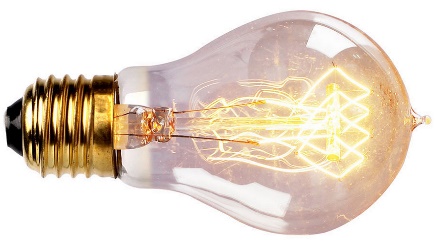 Matériel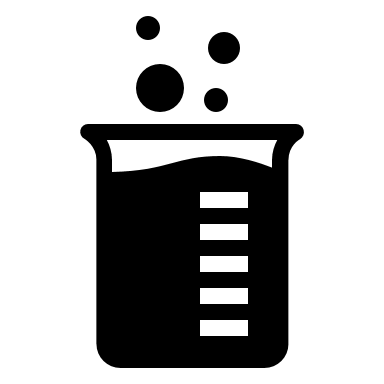 Mode opératoire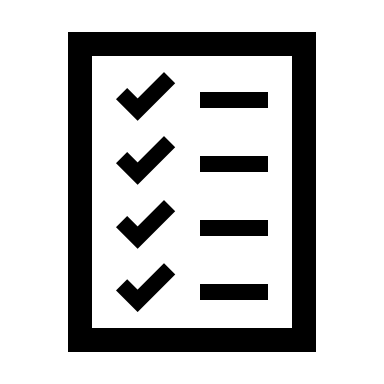 1ère manipulationPercer trois trous dans un côté de la bouteille.Placet deux pièces de deux cents dans la bouteille.Percer un trou à la base de la bouteille pour y introduire une paille et colmater avec de la plasticine ou de la toile isolante.Coucher la bouteille et l’enfoncer doucement dans l’eau, les trous orientés vers le bas.2ème manipulationSouffler dans la paille.Documentation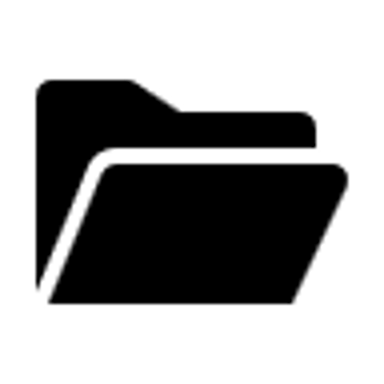 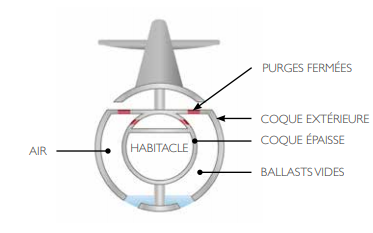 Rapport de laboratoire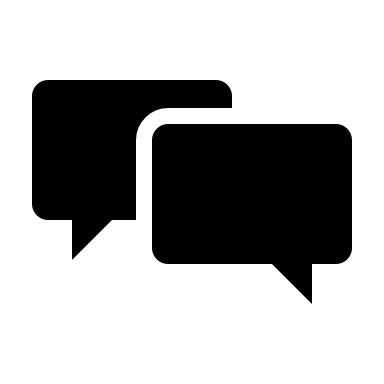 Indiquer l’objectif du laboratoire.Lister le matériel utilisé.Ecrire le mode opératoire.Compléter les observations.1ère manipulationRépondre à la question suivante : Par où s’échappe l’air contenu dans la bouteille ?Déterminer le sous-marin situé à la plus grande profondeur et celui situé le plus proche de la surface. Justifier.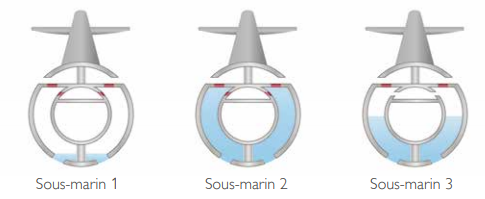 Pour la conclusion, expliquer le principe de fonctionnement du sous-marin.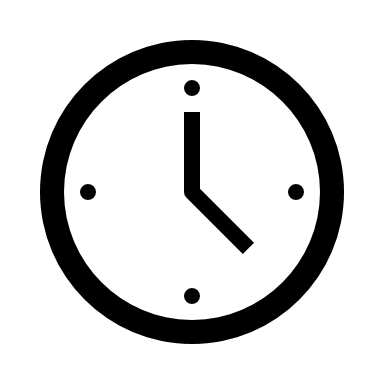 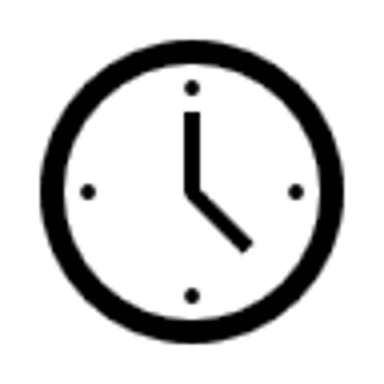 1Bouteille en plastique de 250 ml1Aquarium rempli aux ¾ d’eau/Pièces de deux cents1Paire de ciseaux/Pailles1Plasticine / Pâte à fixe / toile isolante